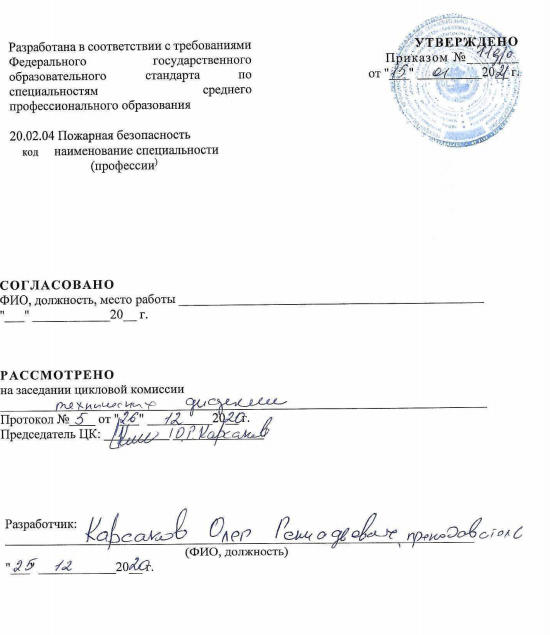 СОДЕРЖАНИЕстр.1.	Цели реализации программы ………………………………………………………....42.	Требования к результатам обучения. Планируемые результаты обучения	..........…43.    Содержание программы……………………………………………………………...104.    Организационно-педагогические условия реализации программы………..……...125.    Оценка качества освоения программы…………………………………...…………..131.ЦЕЛИ РЕАЛИЗАЦИИ ПРОГРАММЫДополнительная общеразвивающая программа «Пожарная безопасность» с учетом стандартов Ворлдскиллс Россия  разработана с учетом компетенции «Пожарная безопасность»  WorldSkills Russia, направленных на  опережающую подготовку кадров – дать студентам возможность осознанно выбрать профессию в быстро меняющемся мире, определиться с образовательной траекторией и в будущем без проблем найти свое место на рынке труда.          2. ТРЕБОВАНИЯ К РЕЗУЛЬТАТАМ ОБУЧЕНИЯ. ПЛАНИРУЕМЫЕ РЕЗУЛЬТАТЫ ОБУЧЕНИЯХарактеристика нового вида профессиональной деятельности, трудовых функций и (или) уровней квалификацииПрограмма разработана в соответствии со:спецификацией стандарта компетенции  WSI «Пожарная безопасность» (WorldSkills Standards Specifications);  федеральным государственным образовательным стандартом среднего профессионального образования по профессии 20.02.04 Пожарная безопасность (Приказ Минобрнауки России от 18.04.2014 г. №354.приказом Министерства образования и науки Российской Федерации от 02.07.2013 № 513 «Об утверждении Перечня профессий рабочих, должностей служащих, по которым осуществляется профессиональное обучение» (ред. 25.04.2019).Реализация программы возможна с использованием электронного обучения и дистанционных образовательных технологий.2.2 Требования к результатам освоения программыВ результате освоения программы у слушателя должны быть сформированы следующие компетенции:Содержание программыКатегория слушателей: студенты, работники предприятий, учреждений, организаций.Трудоемкость обучения: 116 часов.Форма обучения: очная, очно-заочная, с применением ЭО и ДОТ.3.1. Учебный план3.2. Учебно-тематический планОрганизационно-педагогические условия реализации программыМатериально-технические условия реализации программы4.2. Учебно-методическое обеспечение программытехническая документация по компетенции «Пожарная безопасность»;конкурсные задания по компетенции «Пожарная безопасность»;задание демонстрационного экзамена по компетенции по компетенции «Пожарная безопасность»; печатные раздаточные материалы для слушателей; учебные пособия, изданные по отдельным разделам программы; профильная литература (указать);отраслевые и другие нормативные документы;электронные ресурсы и т.д.официальный сайт оператора международного некоммерческого движения WorldSkills International - Союз «Молодые профессионалы (Ворлдскиллс Россия)» (электронный ресурс) режим доступа: https://worldskills.ru;единая система актуальных требований Ворлдскиллс (электронный ресурс) режим доступа: https://esat.worldskills.ru.4.3. Кадровые условия реализации программыКоличество ППС (физических лиц), привлеченных для реализации программы профессионального обучения -   4 чел. Из них:- Экспертов с правом оценки демонстрационного экзамена по стандартам Ворлдскиллс -  4  чел.5. Оценка качества освоения программы	Промежуточная аттестация по программе предназначена для оценки освоения слушателем модулей (разделов, дисциплин) программы и проводится в виде зачетов и (или) экзаменов. По результатам любого из видов итоговых промежуточных испытаний, выставляются отметки по двухбалльной («удовлетворительно» («зачтено»), «неудовлетворительно» («не зачтено») или четырех балльной системе («отлично», «хорошо», «удовлетворительно», «неудовлетворительно»).РазделРазделВажность(%)1Организация службы пожаротушения и проведение работ по тушению пожаров и ликвидации последствий чрезвычайных ситуаций15Специалист должен знать и понимать:Законы и иные нормативные правовые акты Российской Федерации, а также нормативные документы, касающиеся деятельности Государственной противопожарной службы; Нормативные и методические документы, инструкции, регламентирующие организацию противопожарной службы; Устройство, размещение и правила работы с пожарно-техническим вооружением и оборудованием на пожарных автомобилях; Особенности тушения пожаров и ликвидации последствий стихийных бедствий и аварий при неблагоприятных условиях;Основные параметры пожарной опасности веществ и материалов; Основные способы спасения людей и эвакуации материальных ценностей;Основы тактики тушения пожаров в зданиях и сооружениях, на транспорте и в сельских населенных пунктах;Методы проведения работ по вскрытию и разборке конструкций;Отрицательные факторы и нежелательные явления, возникающие во время пожара при наличии взрывчатых и радиоактивных веществ; Виды противопожарного водоснабжение; Правила оказания первой помощи; Тактико-технические характеристики пожарно-технического вооружения и аварийно-спасательного оборудования;Правила по организации службы при тушении пожаров и проведение АСР (аварийно-спасательные работы).Специалист должен уметь:Проводить подготовку личного состава к действиям по тушению пожаров;Организовывать действия по тушению пожаров;Организовывать проведение аварийно-спасательных работ;Оказывать первую помощь;Способы спасения и эвакуации людей.2Осуществление государственных мер в области обеспечения пожарной безопасности.10Специалист должен знать и понимать:Законодательство, требования уставов, наставлений и приказов, других государственных и ведомственных нормативных актов, регламентирующих организацию и осуществление государственного пожарного надзора;Основные направления, современные формы и методы работы по осуществлению государственного пожарного надзора и совершенствованию системы обеспечения пожарной безопасности населенных пунктов и организаций;Организацию и функционирование Единой государственной системы предупреждения и ликвидации чрезвычайных ситуаций;Принципы и порядок разработки противопожарных и противоаварийных мероприятий;Правила при тушении пожаров и проведение АСР.Специалист должен уметь:Осуществлять проверки противопожарного состояния промышленных, сельскохозяйственных объектов, зданий и сооружений различного назначения;Разрабатывать мероприятия, обеспечивающие пожарную безопасность зданий, сооружений, технологических установок и производств;Проводить правоприменительную деятельность по пресечению нарушений требований пожарной безопасности при эксплуатации объектов, зданий и сооружений;Проводить противопожарную пропаганду и обучать граждан, персонал объектов правилам пожарной безопасности;Проводить расчеты необходимых расходов на наружное и внутреннее противопожарное водоснабжение;Обеспечивать проведение противопожарных мероприятий, предусмотренных правилами, нормами и стандартами на строительные работы, технологические процессы и отдельные виды продукции;Рассчитывать пути эвакуации, составлять планы эвакуации персонала из зданий и сооружений;Определять потребность в штатных средствах эвакуации для зданий и сооружений;Определять огнестойкость зданий и строительных конструкций;Осуществлять расчет автоматических систем пожарной сигнализации, необходимых для защиты зданий и сооружений, и технологических установок;Осуществлять расчеты систем противопожарного водоснабжения объектов и зданий.3Ремонт и обслуживание технических средств, используемых для предупреждения, тушения пожаров и проведения аварийно-спасательных работ.10Специалист должен знать и понимать:Наставления, инструкции, методические рекомендации, по техническому обслуживанию и эксплуатации средств, оборудования и инструмента;Оборудование, приспособления, применяемые при техническом обслуживании и эксплуатации средств, оборудования и инструмента; Правила охраны труда и техники безопасности при проведении технического обслуживания;Сроки обслуживания и испытаний используемых для предупреждения, тушения пожаров и проведения аварийно-спасательных работ.Специалист должен уметь:Организовывать регламентное обслуживание пожарно-технического вооружения, аварийно-спасательного оборудования и техники;Организовывать ремонт технических средств;Организовывать консервацию и хранение технических и автотранспортных средств;Поддержание работоспособности средств, оборудования и инструмента;Проверять состояние работоспособности средств, оборудования и инструмента;Эксплуатировать средства, оборудование и инструмент в соответствии с требованиями завода изготовителя;Проводить техническое обслуживание средств, оборудования и инструмента в соответствии с требованиями завода изготовителя.4Выполнение работ в составе подразделения пожарной охраны полокализации и ликвидации пожара.15Специалист должен знать и понимать:Нормативы и способы применения средств индивидуальной защиты и снаряжения;Первичные признаки пожара;Способы проведения разведки;Классификацию пожаров;Опасные факторы пожара и последствия их воздействия на людей;Наставления, инструкции, методические рекомендации, нормативно правовые, регламенты по тушению пожаров;Правила пользования, устройство и способы применения первичных средств пожаротушения, мобильных средств пожаротушения, пожарного оборудования и инструмента;Правила проведения работ при тушении пожаров;Способы локализации пожара;Способы ликвидации пожара;Пожаровзрывоопасные свойства веществ и материалов;Способы тушения пожаров в электроустановках;Требования соблюдения охраны труда и техники безопасности.Специалист должен уметь:Выполнять работы по локализации и ликвидации пожара;Выполнять работы по спасению, защите и эвакуации людей и имущества;Надевать средства индивидуальной защиты и снаряжение пожарного в нормативное время;Принимать и передавать информацию по средствам связи;Определять вероятные очаги пожара;Проводить развертывание сил и средств используемых для тушения пожара;Проводить осмотр целостности и сохранности мобильных средств пожаротушения, пожарного оборудования и инструмента, пожарного снаряжения и средств индивидуальной защиты пожарных;Содержать в постоянной готовности мобильные средства пожаротушения, пожарное оборудование и инструмент, пожарное снаряжение и средства индивидуальной защиты пожарных.5Тушение пожаров и проведение аварийно-спасательных работ в составе звена газодымозащитной службы (ГДЗС).20Специалист должен знать и понимать:Устройство, правила эксплуатации изолирующих противогазов и работы в них; Нормативные правовые акты, регламентирующие деятельность ГДЗС;Устройство и правила эксплуатации, обслуживаемых СИЗОД;Правила устройства и безопасной эксплуатации сосудов, работающих под давлением;Обнаружение и спасение людей, эвакуации материальных ценностей вскрытию и разборке конструкций с использованием специальных агрегатов, механизмов в СИЗОД;Проведение расчетов запаса воздуха (кислорода) и времени пребывания звена ГДЗС в СИЗОД (средства индивидуальной защиты органов дыхания) в непригодной для дыхания среде;Оказывать первую помощь пострадавшим на пожаре;Соблюдать правила охраны труда, пожарной безопасности и санитарно-гигиенические нормы.Специалист должен уметь:Готовить к использованию средства индивидуальной защиты органов дыхания;Вести действия по тушению пожаров в составе звена газодымозащитной службы;Проводить аварийно-спасательные работы в составе звена газодымозащитной службы;Проводить техническое обслуживание закрепленного СИЗОД;Надевать средства индивидуальной защиты и снаряжение пожарного в нормативное время;Проводить визуальный осмотр места вызова;Определять вероятные очаги пожара.6Профилактика пожаров.20Специалист должен знать и понимать:Требования нормативно правовых актов, приказов, правил и инструкций в области пожарной безопасности;Первичные меры пожарной безопасности;Психологические особенности взаимодействия с целевыми группами граждан;Нормативные требования к техническому состоянию и комплектации первичных средств пожаротушения;Порядок проверки противопожарного состояния жилых и бытовых объектов;Порядок организации и проведения проверок соблюдения требований пожарной безопасности на объектах контроля (надзора).Специалист должен уметь:Осуществлять контроль соблюдения противопожарного режима на охраняемых объектах;Осуществлять контроль систем противопожарного водоснабжения на охраняемых объектах и в районе выезда;Контролировать работоспособность и приводить в действие системы противопожарной автоматики;Применять инструкции и правила по первичным мерам пожарной безопасности с учетом местных условий;Проводить встречи, занятия и беседы по пожарной безопасности;Распространять информационные материалы по пожарной безопасности;Осуществлять самостоятельно и в составе группы профилактические и подготовительные мероприятия на основании команд, приказов, распоряжений вышестоящего руководителя;Определять техническое состояние и комплектацию первичных средств пожаротушения;Проверяет техническое состояние средств пожарной автоматики и пожаротушения, систем противопожарного водоснабжения и дымоудаления, установок оповещения людей при пожаре, аварии или стихийном бедствии;Проводит обследования и проверки обслуживаемых объектов (зданий, сооружений, помещений и территорий) на соответствие их требованиям пожарной безопасности и по их результатам оформляет необходимые документы. Анализирует состояние пожарной безопасности обслуживаемых объектов.7Осуществление караульной службы всоставе подразделения пожарной охраны10Специалист должен знать и понимать:Перечень документов, регламентирующих организацию караульной службы в пожарной охране;Распорядок дня дежурного караула;Права и обязанности должностных лиц дежурного караула;Участки, на которых неисправно пожарное водоснабжение;Адресное расположение наружного противопожарного водоснабжения;Должностную инструкцию.Специалист должен уметь:Обеспечить постоянную готовность к ведению действий по тушению пожаров в период дежурства;Выполнять обязанности согласно должностной инструкции;Выполнять проверку наружного противопожарного водоснабжения.Всего100№Наименование модулейВсего, академ. часовВ том числеВ том числеВ том числеВ том числе№Наименование модулейВсего, академ. часовлекциипракт. занятияпромеж. и итог. контрольФорма контроля1.Противопожарный инструктаж20-20Зачет2.Пожарный биатлон18-18Зачет3.Пожарная профилактика28-28Зачет4.Отработка профессиональных навыков пожарного50-50ЗачетВсего:116-116Наименование разделов и темСодержание учебного материалаСодержание учебного материалаОбъем часовУровень освоения12234Рабочая программа  Тема 1.Противопожарный инструктажСодержаниеСодержание201,2Тема 1.Противопожарный инструктаж1Составление перечня НПА (нормативно-правовых актов) в области обеспечения пожарной безопасности предприятия с требованиями пожарной безопасности4Тема 1.Противопожарный инструктаж2Составление инструкций по пожарной безопасности для образовательных организаций с производственными мастерскими;8Тема 1.Противопожарный инструктаж3Проведение вводного противопожарного инструктажа (проводится для группы волонтеров) по составленной программе вводного инструктажа и презентации (составляется во время проведения соревнований) с учетом специфики выбранного объекта8Тема 2. Пожарный биатлонСодержаниеСодержание181,2Тема 2. Пожарный биатлон1Оказание первой помощи4Тема 2. Пожарный биатлон2Работа со спасательной веревкой4Тема 2. Пожарный биатлон3Пожарный кроссфит10Тема 3. Пожарная профилактикаСодержаниеСодержание281,2Тема 3. Пожарная профилактика1Составление плана эвакуации16Тема 3. Пожарная профилактика2Преодоление психологической полосы пожарных и работа с первичными средствами пожаротушения12Тема 4. Отработка профессиональных навыков пожарногоСодержание Содержание 501,2Тема 4. Отработка профессиональных навыков пожарного1Написание обязанностей. (РТП, НТ, НШ, НБУ, ПБ)4Тема 4. Отработка профессиональных навыков пожарного2Решение задачи по пожарной тактике.4Тема 4. Отработка профессиональных навыков пожарного3Надевание боевой одежды4Тема 4. Отработка профессиональных навыков пожарного4Боевое развертывание от пожарного автомобиля (АЦ).12Тема 4. Отработка профессиональных навыков пожарного5Переноска подвеска и подъем по штурмовой лестнице в окно 3 этажа учебной башни с самоспасанием из окна 3 этажа учебной башни12Тема 4. Отработка профессиональных навыков пожарного6Работа в теплодымокамере14НаименованиепомещенияВид занятийНаименование оборудования,программного обеспечения123АудиторияЛекцииКомпьютер, мультимедийный проектор, экран, доска, флипчартМастерская«Пожарная безопасность»Лабораторные и практические занятия, тестирование, демонстрационный экзаменОборудование, оснащение рабочих мест, инструменты и расходные материалы – в соответствии с инфраструктурным листом по компетенции Пожарная безопасность с учетом стандартов  Ворлдскиллс Россия